STORYBOARD1. Co je vlastně storyboard? Zamysli se nad názvem pracovního listu a uvědom si, z jakých dvou anglických slov se tento název skládá. Tato slova si zkus přeložit (můžeš využít internet nebo se poradit se spolužákem).story					příběh………………………………………. překlad ……………………………………………board					deska, tabule………………………………………. překlad ……………………………………………2. OsmisměrkaV osmisměrce vyhledej všechna slova týkající se scénáře. Dále pak s těmito slovy budeš pracovat!Klasický, film, obrázkový, scénář, návod, animace, dramatická, činnost, postavy, dialog, prostředí, zvuk, literatura. ……………………………………………………………………………………………………………………………………………………………………………………………………………………………………………………………………………………………………………………………………………………………………………………………………………………………………………………………………………………………………………………………………………………………………………………………………………………3. Shrnutí Pokus se slova, která jsi v předchozím cvičení našel/našla, smysluplně doplnit do následujícího textu.Obrázkový scénář je nedílnou součástí nejen pro tvorbu animace. Můžeme se s ním setkat také v literatuře, v dramatické činnosti nebo v klasickém filmu. Tento obrázkový scénář je pro nás návod, abychom na nic nezapomněli a měli se čeho držet. Vede nás po celou dobu našeho animovaného filmu. Pomáhá nám, abychom práci dotáhli do konce. Scénář dále obsahuje informace jako dialogy hlavních postav, popis prostředí a doprovázející zvuk. Scénář nám pomáhá uvědomit si a promyslet si rozložení příběhu jako celku.4. Vytvoř si vlastní příběh!Z následujícího cvičení si vyber šest obrázků. Ty vystřihni, nalep do přiložené univerzální šablony storyboardu a pokus se vytvořit na základě obrázků vlastní příběh. Nezapomeň na popis, dialogy 
a zvuky!		1				2					3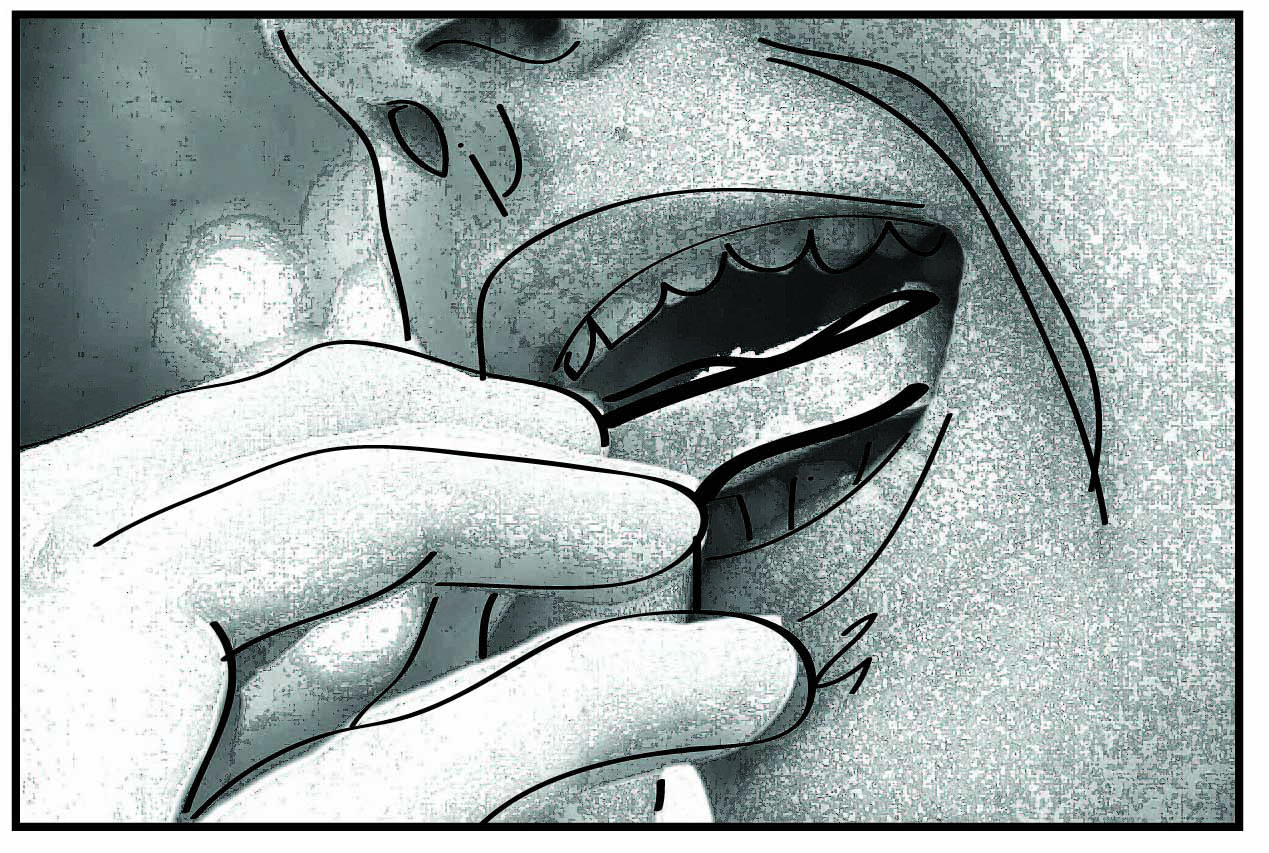 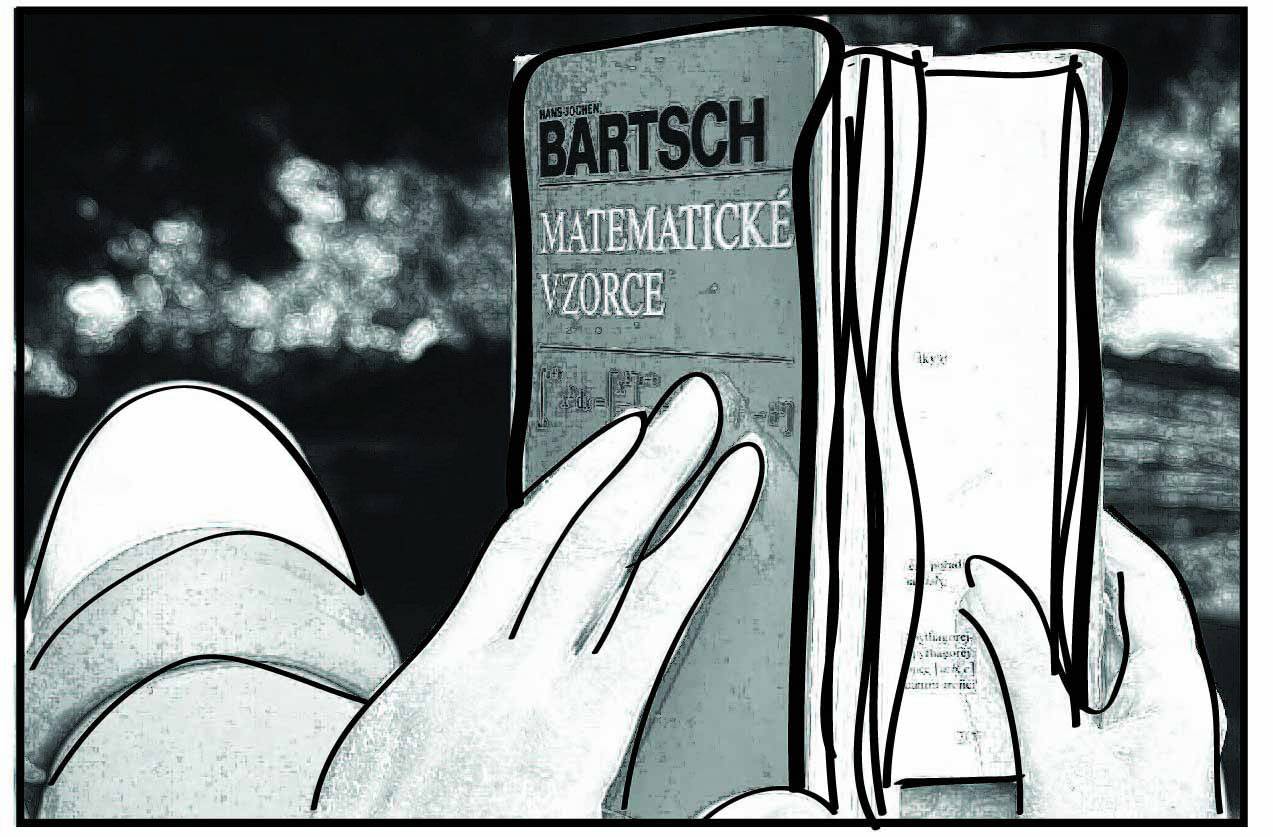 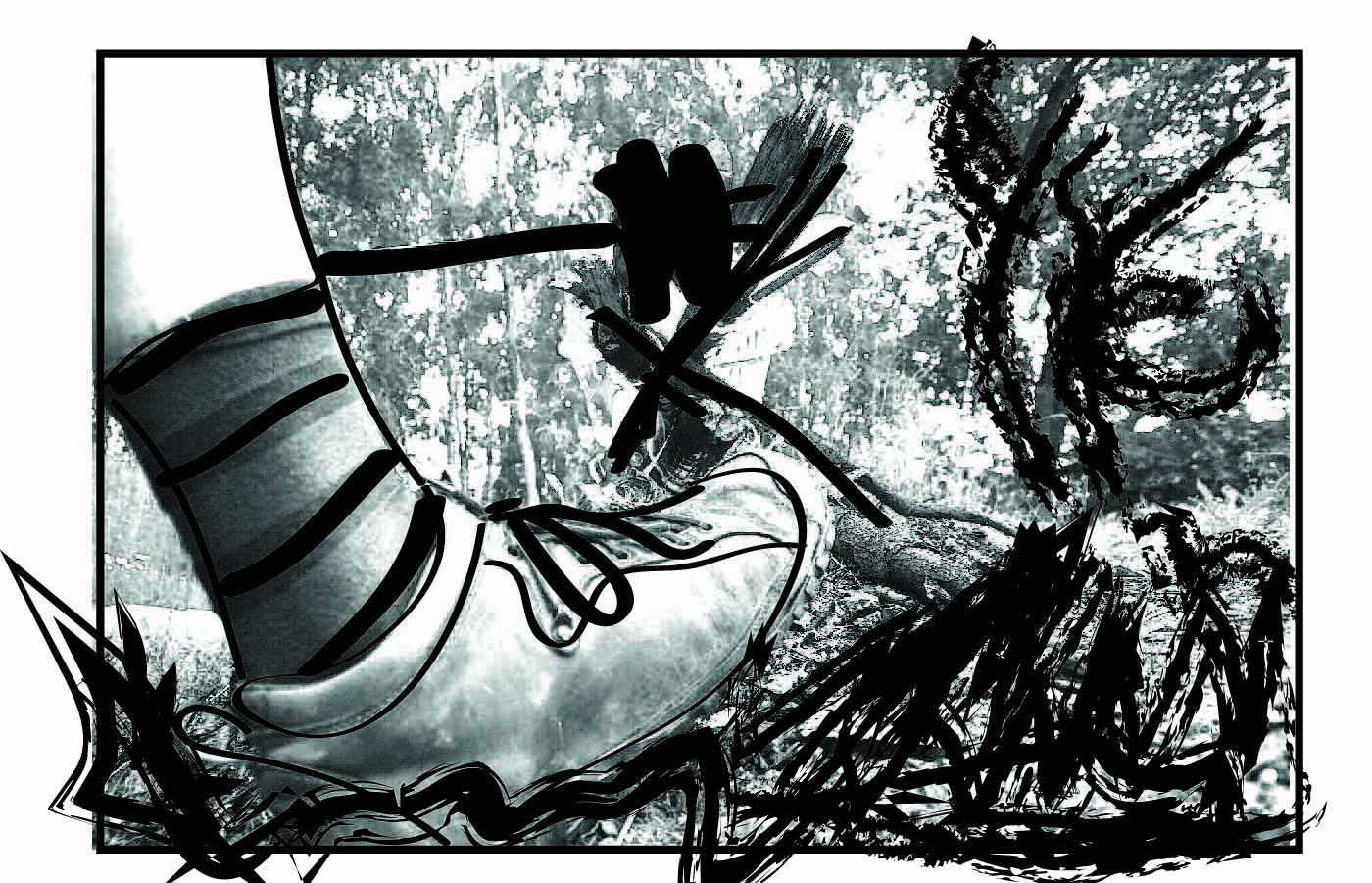 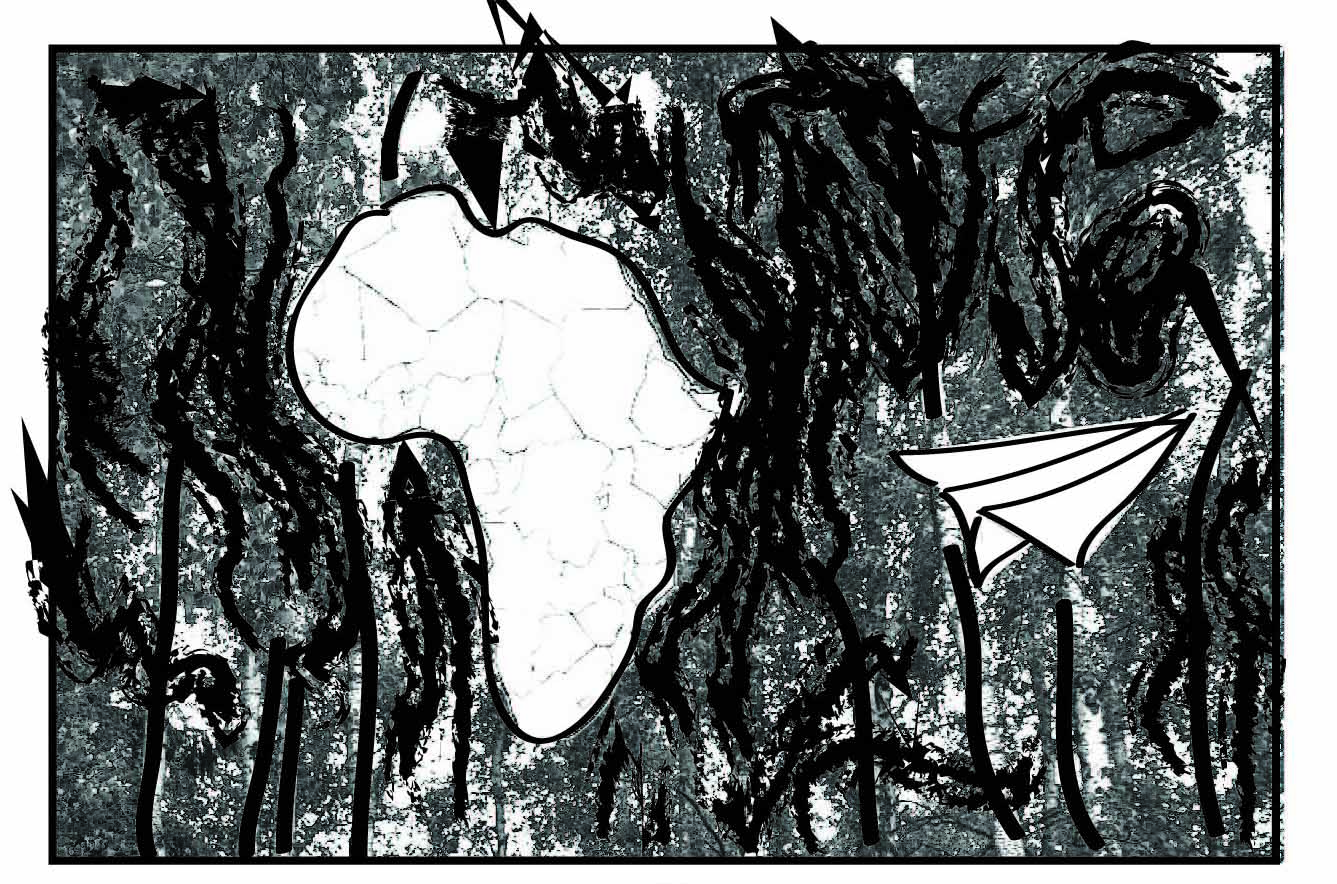 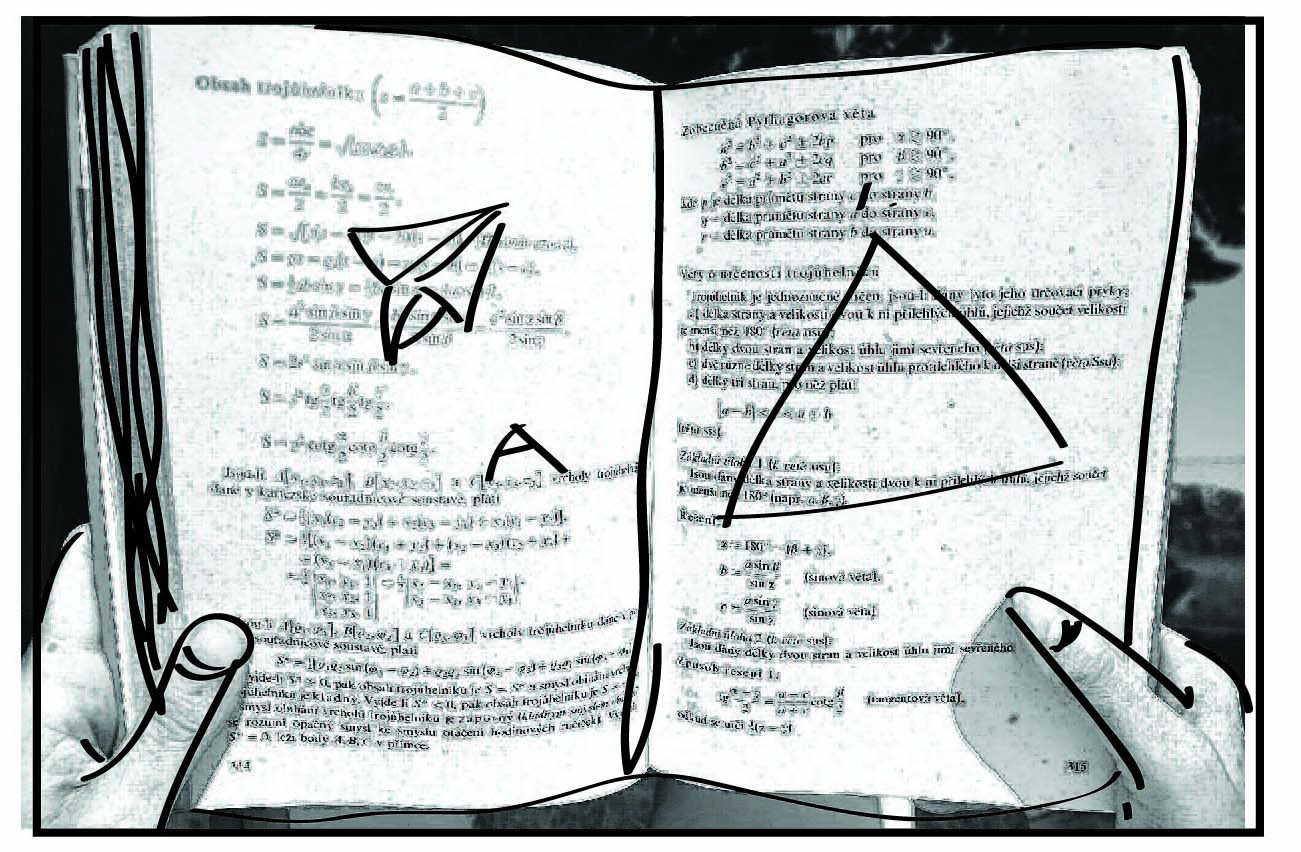 		4				5					6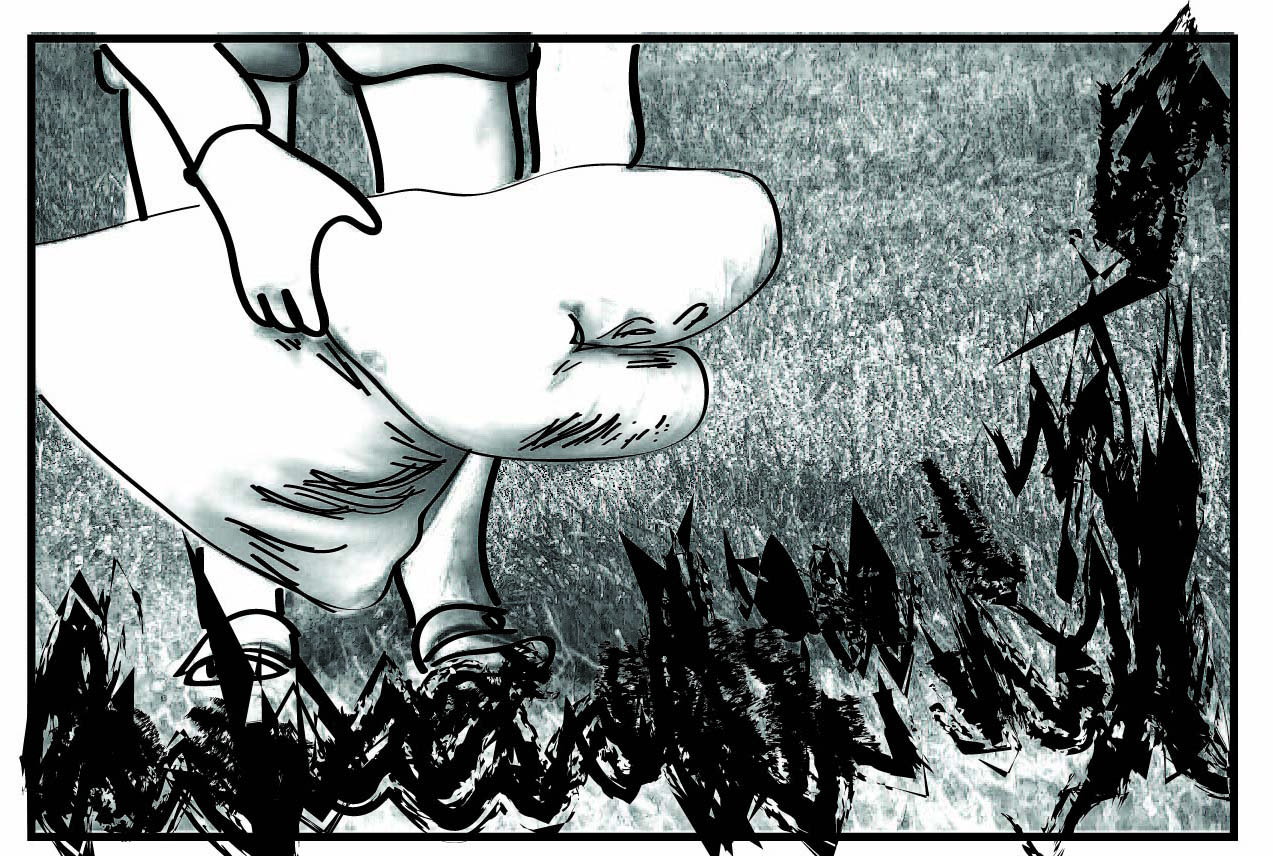 		7				8					9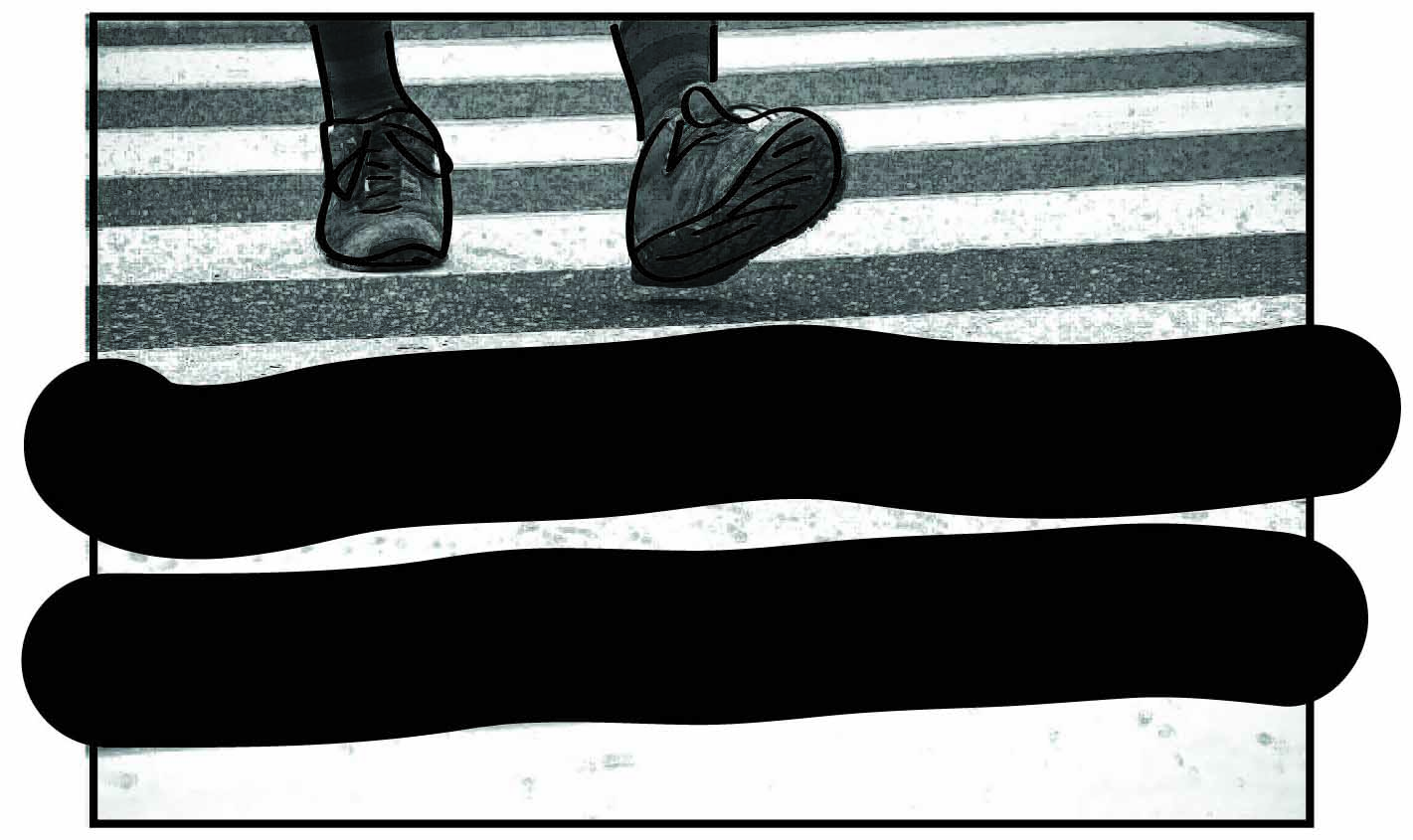 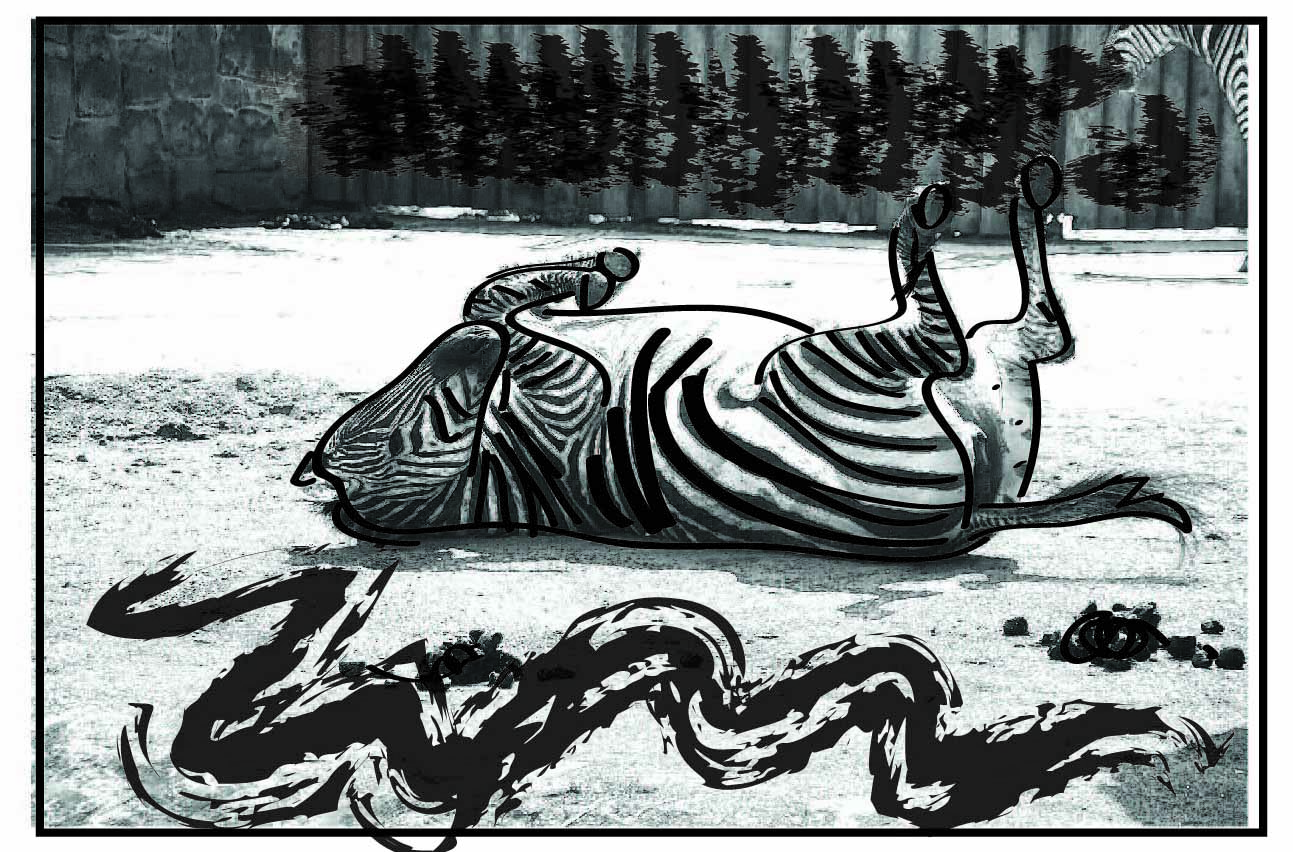 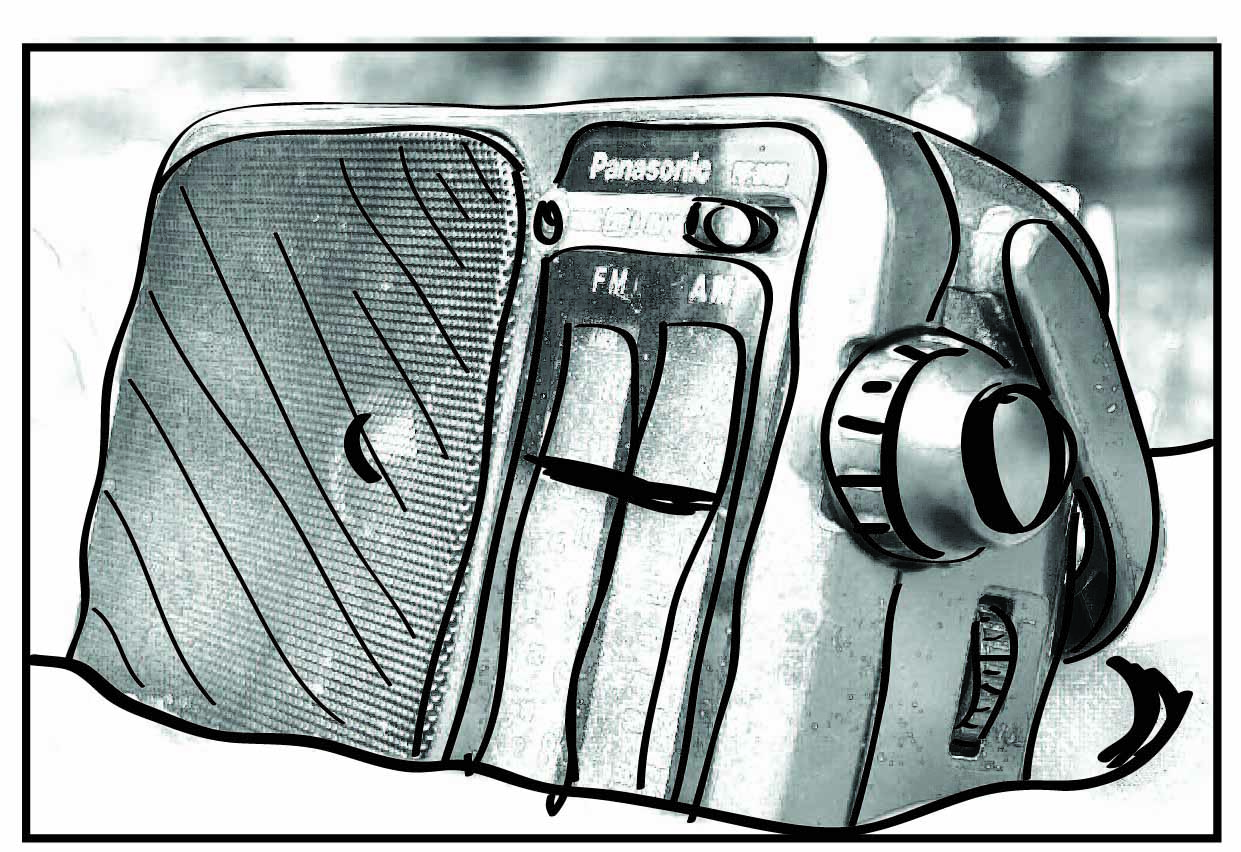 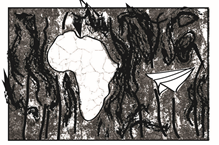 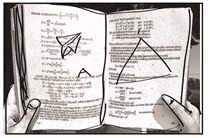 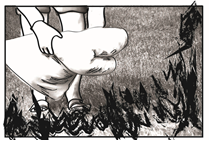 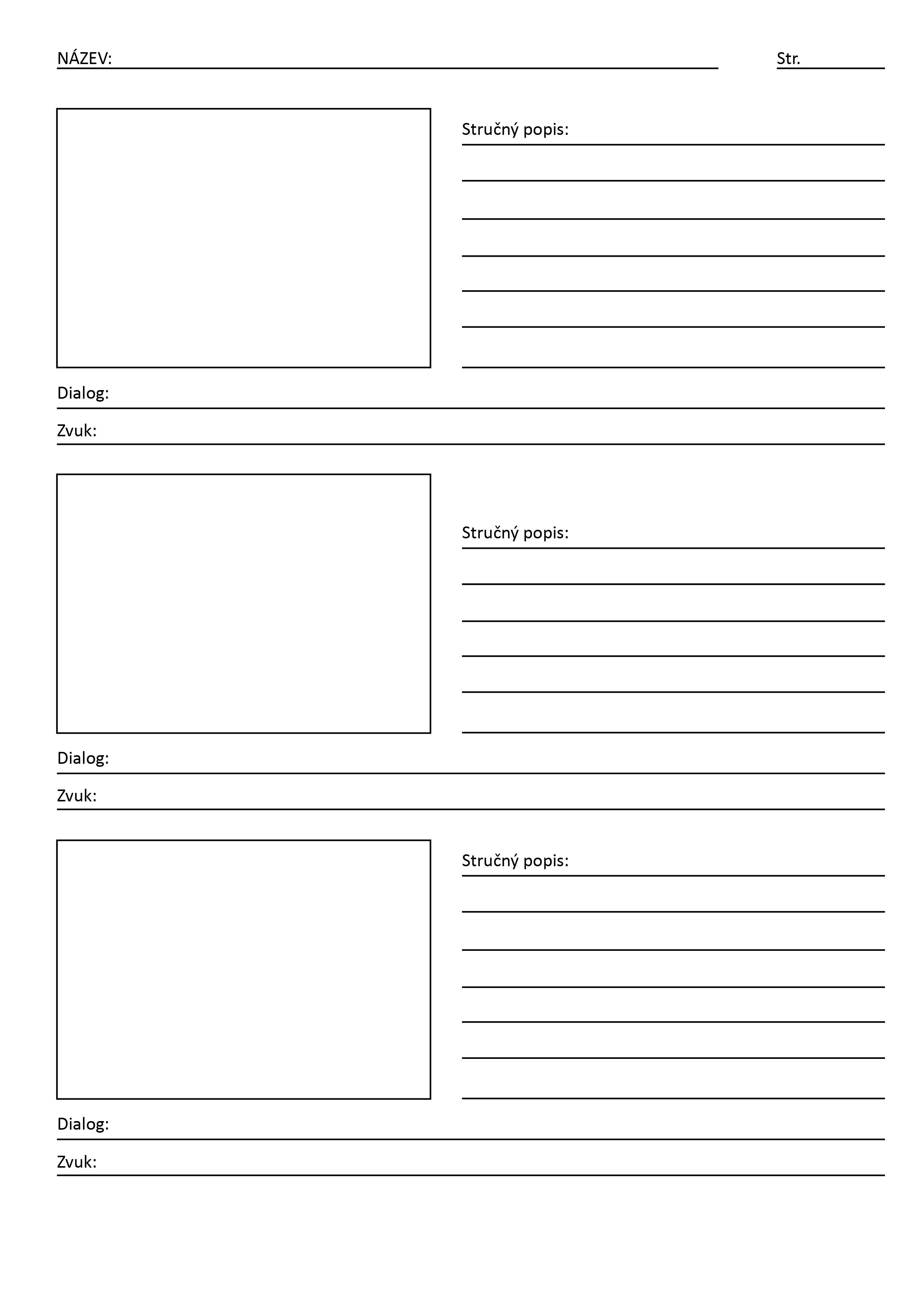 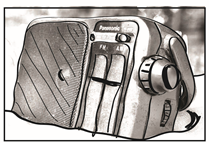 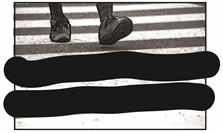 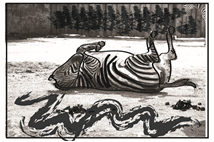 Zdroje:Obrázek č. 1, 2, 3, 4, 5, 6, 7, 8, 9 – autor fotografií kombinovaných s kresbou: BcA. Veronika Šrejmová, z vlastního archivu autorky.COKLASICKÝQZCOTAVDLBAHITCHLCDVREWIRKCBTSONNIČOIUTEUTECAMINAYBVAEBVDLUITKTLVKOBRÁZKOVÝOBEOAUBKACGLUVUDIXGTVKFTCHVMKÁXOAVSZGHUKTFSCÉNÁŘZOCEDRHICEGRVLIVPOBHAÍDEŘTSORPXVEZAOEÁKCITAMARDFILMCIMHEQZCHIL